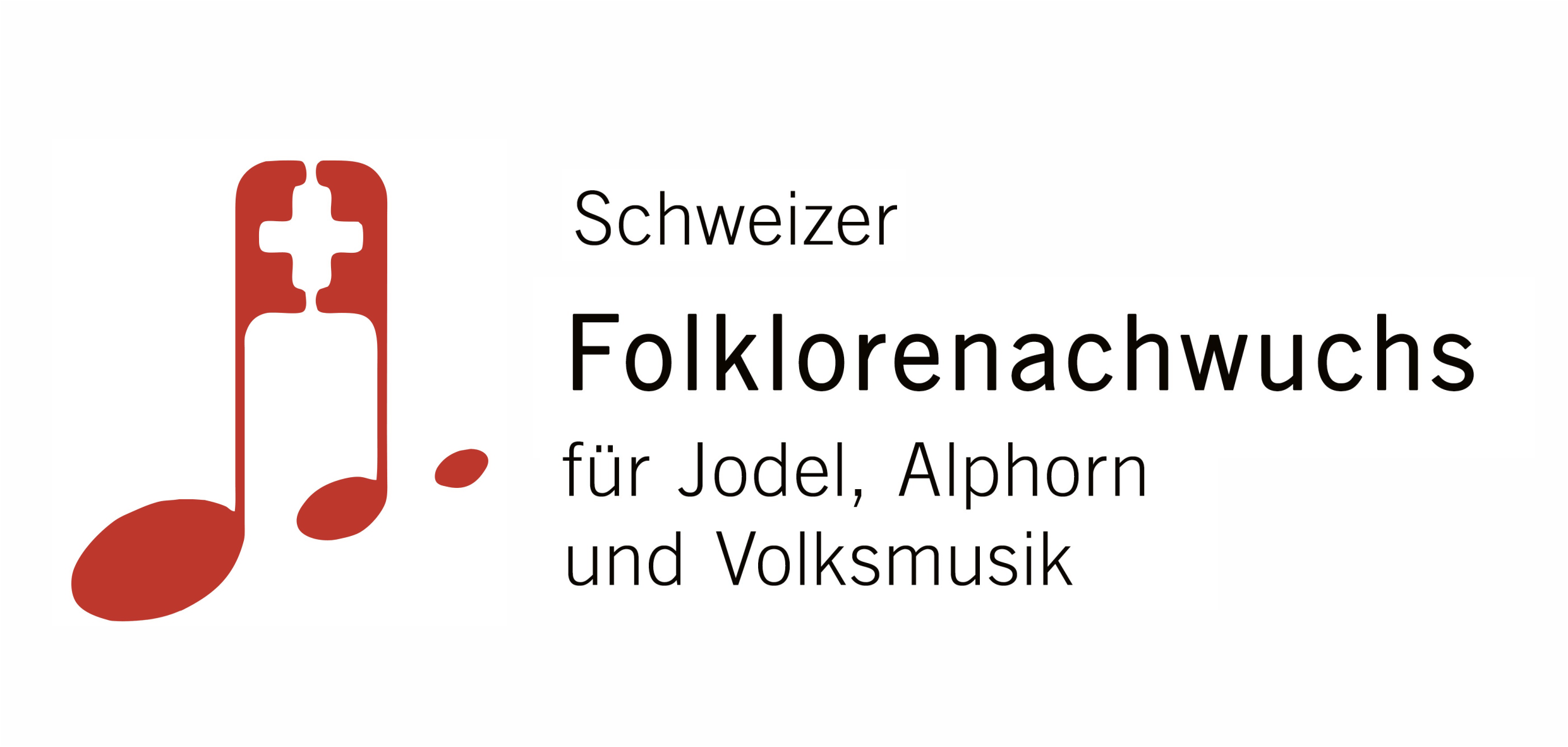 Schweizer Folklorenachwuchs Der einzigartige Anlass für Jungtalente Parktheater, Lindenstrasse 41, 2540 GrenchenSamstag, 09. November 2019Anmeldeformularfür den Folklorenachwuchs in den Sparten Jodel, Alphorn und InstrumentalAnmeldeschluss	27. September 2019Sparte	  Jodel	  Alphorn		  InstrumentalName der Formation	Kontaktperson Vorname/Name	Strasse	PLZ / Ort	Telefon-Nr. / Natel	E-Mail-Adresse	Formations-MitgliederTitel 1		Komponist		Taktart (nur für Instrumental)	Titel 2		Komponist		Taktart (nur für Instrumental)	Wir haben das Reglement gelesen und sind in allen Punkten einverstanden   Datum			Unterschrift (bei Minderjährigen ein Elternteil)Für die Vorstellung auf der Bühne:Auskunft		Heinz Kropf (Musik und Jury)		Distelweg 5		3634 Thierachern		079 752 35 30Unterschrift der Eltern nicht vergessen!Anmeldeformular speichern, ausdrucken und senden:per E-Mail an		heinz_kropf@bluewin.ch  per Post an		Verein Schweizer Folklorenachwuchs		Heinz Kropf		Distelweg 5 		3634 ThierachernVornameNachnameGeburtsdatumInstrumentDie Formation spielt zusammen seit?Auftritte / Erfolge / Erlebnisse der Formation?Nach welchen Kriterien wurden die Musikstücke ausgewählt?Spezielles / Erwähnenswertes